                 Об утверждении схемы размещения нестационарных объектов по оказанию платных услуг на территории Арсеньевского городского округа  В целях создания условий для упорядочения размещения и функционирования нестационарных объектов по оказанию платных услуг на территории Арсеньевского городского округа, руководствуясь Федеральным законом от 06 октября 2003 года № 131-ФЗ «Об общих принципах организации местного самоуправления в Российской Федерации», Уставом Арсеньевского городского округа, администрация Арсеньевского городского округаПОСТАНОВЛЯЕТ:1. Утвердить прилагаемую Схему размещения нестационарных объектов по оказанию платных услуг на территории Арсеньевского городского округа.2.  Организационному управлению администрации Арсеньевского городского округа обеспечить опубликование в средствах массовой информации и размещение на официальном сайте администрации Арсеньевского городского округа настоящего постановления.3.  Контроль за исполнением настоящего постановления возложить на замести-теля главы администрации Арсеньевского городского округа С.Л.Черных.Врио Главы городского округа                                                                          В.С.Пивень                                                                                                                                                                                                                                                                                                          УТВЕРЖДЕНА                                                                                                                                                                    постановлением администрации                                                                                                                                                                       Арсеньевского городского округа                                                                                                                                                                      от 22 марта 2019 г.    № 195-паСхемаразмещения нестационарных объектов по оказанию платных услуг на территории Арсеньевского городского округа_____________________________________________________________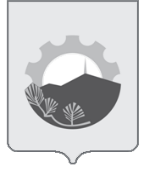 АДМИНИСТРАЦИЯ АРСЕНЬЕВСКОГО ГОРОДСКОГО ОКРУГА П О С Т А Н О В Л Е Н И Е22 марта 2019 г.г.Арсеньев№195-па№п/пМесто размещения нестационарноготорговогообъекта (далее - НТО)(адресные
ориентиры)Вид
НТОСпециализацияНТОПлощадь
НТО(кв.м)Площадь земельного участка для размещения
НТО(кв.м)Сведения о хозяйствующих субъектах: наименование юридического лица и ИНН;Ф.И.О. индивидуальногопредпринимателяПримечание(информа-ция о свободных и занятых местах размещения НТО)123456791.ул.25 лет Арсеньеву,район дома № 9киоскремонт обуви8,1613,0   Марьенко Дмитрий СтепановичИНН 250101024206занято2.ул. Ленинская, район жилого дома № 23киоскремонт обуви6,07,8Степанько Андрей ПетровичИНН 253500031698занято3.проспект Горького, район жилого дома 22 киоскремонт обуви6,07,8Колышкин Дмитрий ВладимировичИНН 250106259593занято4.ул. Ломоносова, район остановки «Техникум»киоскремонт обуви6,07,8Овчинников Александр ВикторовичИНН 250104103826занято5.ул. Островского, район  жилого дома № 17киоскремонт обуви15,019,5Хисамутдинов Роман РустамовичИНН 250101890117занято6.ул. Мира,район жилого дома № 5киоскремонт обуви18,023,4Пронина Оксана БорисовнаИНН 250100618302занято7.ул. Калининская, район бани остановочный  пункт    киоскремонт обуви8,68,58свободно8.ул. Калининская, район жилого дома № 8а    киоскремонт обуви6,48,32Хисамутдинов Рашит РавиловичИНН 250105830408занято9.ул. Островского, район остановки «Супермаркет»(четная сторона)киоск   ремонт обуви15,019,5Хисамутдинов Рамиль Равильевич ИНН 250100351955занято10.ул. Октябрьская, 38район нежилого здания торговый центр «Веста»павильонремонт авто-транспортных средств (шиномонтаж)32,942,8Ажаров Дмитрий ЮрьевичИНН 250102719578занято11.ул. Вокзальная, 55/1 район нежилого здания (оптовая база)павильонприемный пункт цветного металлолома21,027,3ООО «Примвторцветмет»ИНН 2502031253занято12.ул. Жуковского, территория парка «Восток»площадкабатутный городокпо заявлениюсогласно методике расчетамай-сентябрьсвободно13.ул. Жуковского, территория, прилегающая к МБУ ФСЦ «Полет»площадкабатутный городок        по заявлениюсогласно методике расчетамай-сентябрьсвободно14.квартал «Интернат»ул. Сазыкина, в районе д/с № 27площадкабатутный городок        по заявлениюсогласно методике расчетамай-сентябрьсвободно15.ул. Калининская, д.1 территория прилегающая к ДК «Прогресс»площадкадетские машин-ки, велосипеды, роликовые коньки       по заявлениюсогласно методике расчетамай-сентябрьсвободно16.ул. Жуковского, территория парка «Восток»площадкадетские машинки, велосипеды, роликовые коньки       по заявлениюсогласно методике расчетамай-сентябрьсвободно17.Комсомольская площадь, территория прилегающая к кинотеатру «Космос»площадкадетские машинки, велосипеды, роликовые коньки       по заявлениюсогласно методике расчетамай-сентябрьзанято18.ул. Жуковского, район городского бассейна площадкакатамаран, бам-перные лодочки, цилиндр       по заявлениюсогласно методике расчетамай-сентябрьсвободно19.ул. Жуковского, район городского бассейна площадкаэлектролодки       по заявлениюсогласно методике расчетамай-сентябрьсвободно20.ул.Калининская, д.1 территория прилегающая к ДК «Прогресс»площадкаспортинвентарь,     гироскутеры        по заявлениюсогласно методике расчетамай-сентябрь  свободно21.ул. Жуковского, территория парка «Восток»площадкагироскутеры       по заявлениюсогласно методике расчетамай-сентябрьсвободно22.ул. Жуковского, территория парка «Восток»площадкапрокат лошадей       по заявлениюсогласно методике расчетамай-сентябрьзанято23.район Комсомольской площадиплощадкапрокат лошадей         по заявлениюсогласно методике расчетадекабрь-январьсвободно24.район Комсомольской площадиплощадкаигры, развлечения        по заявлениюсогласно методике расчетадекабрь-январьсвободно